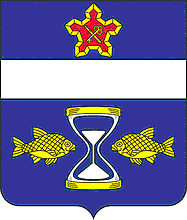 АдминистрацияПесковатского сельского поселенияГородищенского муниципального района Волгоградской области403029 Волгоградская область, Городищенский район, х.Песковатка, ул. Центральная, д. 11, тел.:8(84468)4-11-17 E-mail:adm.peskovatki@yandex.ruРАСПОРЯЖЕНИЕот 28.02.2023 г.                                                                      № 4Об утверждении доклада о результатах обобщения правоприменительной практики администрации Песковатского сельского поселения Городищенского муниципального района Волгоградской области по муниципальному  контролю на автомобильном транспорте, городском наземном электрическом транспорте и в дорожном хозяйстве в границах  Песковатского сельского поселения Городищенского муниципального района Волгоградской области за 2022 год	В соответствии с Федеральным законом от 31.07.2020г. № 248-ФЗ «О государственном контроле (надзоре) и муниципальном контроле в Российской Федерации», пунктом 3.1.2 Положения о муниципальном контроле на автомобильном транспорте, городском наземном электрическом транспорте и в дорожном хозяйстве в границах  Песковатского сельского поселения Городищенского муниципального района Волгоградской области», утвержденного решением Песковатского Совета депутатов от 23.07.2021 г. № 27, Федеральным законом от 11.06.2021г. № 170-ФЗ  «О внесении изменений в отдельные законодательные акты Российской Федерации в связи с принятием Федерального закона «О государственном контроле (надзоре) и муниципальном контроле в Российской Федерации»,  Федеральным законом от 06.10.2003 года N 131-ФЗ "Об общих принципах организации местного самоуправления в Российской Федерации,  Решением - Песковатского Совета депутатов Городищенского муниципального района Волгоградской области от  26.05.2021г. № 15 «Об утверждении Правил благоустройства территории Песковатского сельского поселения Городищенского муниципального района Волгоградской области», Уставом Песковатского сельского поселения Городищенского муниципального района Волгоградской области	1. Утвердить Доклад об обобщении правоприменительной практики муниципального контроля на автомобильном транспорте, городском наземном электрическом транспорте и в дорожном хозяйстве в границах  Песковатского сельского поселения Городищенского муниципального района Волгоградской области за 2022 год (приложение).	2. Настоящее постанорвление  вступает в силу со дня подписания.	3. Доклад о результатах обобщения правоприменительной практики администрации Песковатского сельского поселения Городищенского муниципального района Волгоградской области по муниципальному  контролю на автомобильном транспорте, городском наземном электрическом транспорте и в дорожном хозяйстве в границах  Песковатского сельского поселения Городищенского муниципального района Волгоградской области за 2022 год подлежит размещению на официальном сайте администрации Песковатского  сельского поселения в сети «Интернет» в разделе «муниципальный контроль».Приложениек распоряжению  администрацииПесковатского сельского поселения от 28.02.2023 г. № 4Доклад о результатах обобщения правоприменительной практики администрации Песковатского сельского поселения Городищенского муниципального района Волгоградской области по муниципальному  контролю на автомобильном транспорте, городском наземном электрическом транспорте и в дорожном хозяйстве в границах  Песковатского сельского поселения Городищенского муниципального района Волгоградской области за 2022 годДоклад о результатах обобщения правоприменительной практики администрации Песковатского сельского поселения Городищенского муниципального района Волгоградской области по муниципальному  контролю на автомобильном транспорте, городском наземном электрическом транспорте и в дорожном хозяйстве в границах  Песковатского сельского поселения Городищенского муниципального района Волгоградской области за 2022 год подготовлен в соответствии со ст. 47 Федеральный закон от 31.07.2020 N 248-ФЗ «О государственном контроле (надзоре) и муниципальном контроле в Российской Федерации, Административным регламентом по осуществлению муниципального контроля за обеспечением сохранности автомобильных дорог местного значения. 	Анализ практики осуществления муниципального  контроля подготовлен с целью обеспечения доступности сведений об указанной практики, устранения условий, способствующих совершению правонарушений, обеспечение соблюдения организациями независимо от их организационно-правовых форм и форм собственности, их руководителями, должностными лицами, а также индивидуальными предпринимателями и гражданами законодательства в области дорожной деятельности, обеспечения защиты прав и свобод человека и гражданина, общества и государства от противоправных посягательств.	Объектом муниципального контроля за обеспечением сохранности автомобильных дорог местного значения Песковатского сельского поселения являются автомобильные дороги местного значения и правоотношения, связанные с обеспечением сохранности дорог местного значения и дорожных сооружений, поддержанием их состояния в соответствии с требованиями, допустимыми по условиям обеспечения непрерывного и безопасного движения в любое время года. 		В соответствии с частью 2 статьи 61 Федерального закона № 248-ФЗ, муниципальный контроль в сфере благоустройства на территории  Песковатского сельского поселения осуществляется без проведения плановых контрольных мероприятий.	За 2022 год в связи с отсутствием оснований администрацией Песковатского сельского поселения Городищенского муниципального района Волгоградской области внеплановые проверки не проводились.Специалистом по муниципальному контролю на автомобильном транспорте, городском наземном электрическом транспорте и в дорожном хозяйстве в 2022 году проведены консультации с подконтрольными субъектами, которые осуществлялись на постоянной основе в ходе приема граждан, а также посредством телефонной связи. Таким образом, специалистом разъяснены вопросы по соблюдению требований   законодательства при ведении хозяйственной или иной деятельности, в ходе которой могут быть допущены нарушения обязательных требований, оценка соблюдения которых является предметом муниципального  контроляна автомобильном транспорте, городском наземном электрическом транспорте и в дорожном хозяйстве.Субъектами, в отношении которых осуществляется муниципальный дорожный контроль, являются: 	владельцы объектов дорожного сервиса; 	организации, осуществляющие работы в полосе отвода автомобильных дорог и придорожной полосе; пользователи автомобильных дорог.  В случае возникновения ситуаций, требующих дополнительного разъяснения относительно соблюдения требований  законодательства в сфере осуществление муниципального  контроля на автомобильном транспорте, городском наземном электрическом транспорте и в дорожном хозяйстве в границах получить квалифицированную помощь по существу возможно посредством личного обращения к специалисту администрации Песковатского сельского поселения Городищенского муниципального района Волгоградской области, уполномоченного на осуществление муниципального  контроля в сферое благоустройства по адресу: Волгоградская область, Городищенский район, х.Песковатка, ул. Центральная,11 (пн., вт, ср, чт, пт  с 8.00 до 12.00 и с 13.00 до 17.00), телефон 8 844 68 4 11 17.		 Глава Песковатскогосельского поселения                А.А.Торшин